ЦветокДля Весеннего цветка не обходимо:1.Взять цветную бумагу, разных цветов. Вырезать один маленький кружок (это будет середина), вырезать 5 листиков одного цвета (диаметром 5см.) и 5 листиков другого цвета (диаметром 4 см.), так же вырезаем 3 больших листа (диаметром 8 см.)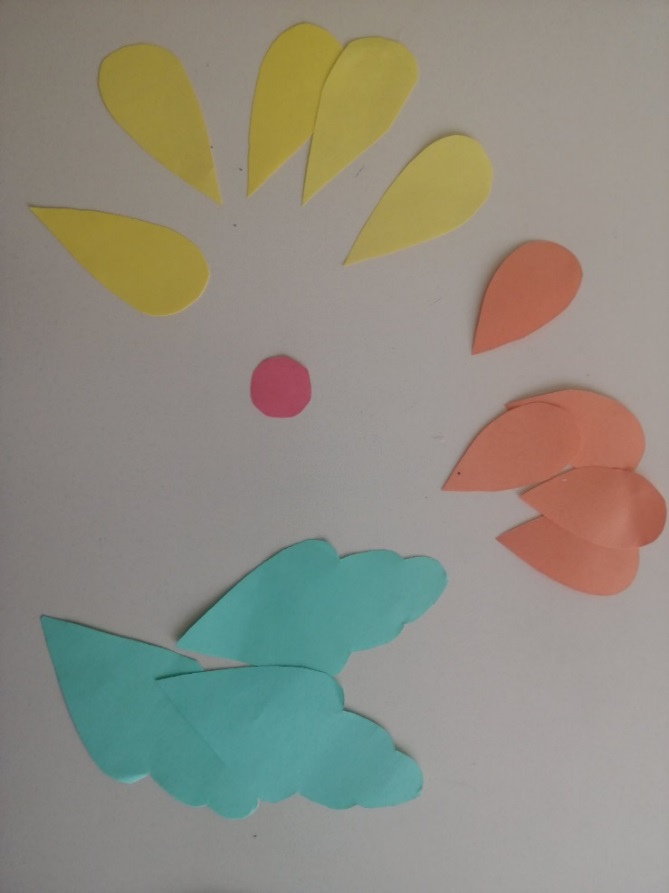 2. Вырезаем большой круг ( 15 см.)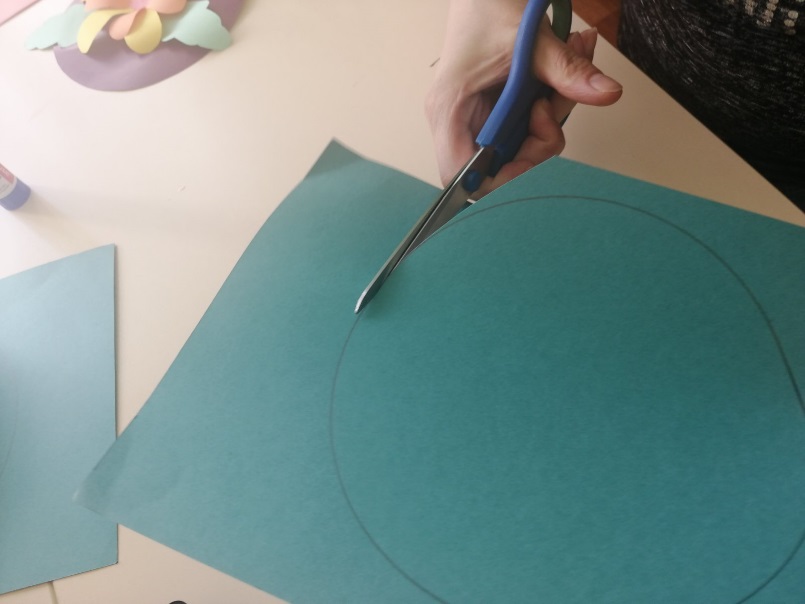 3. Приклеиваем в сначала в середину листики 5 см.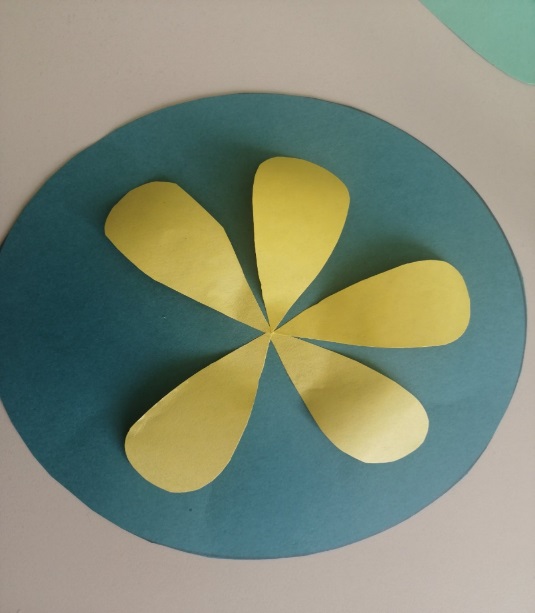 4. Поверх приклеиваем листики 4см.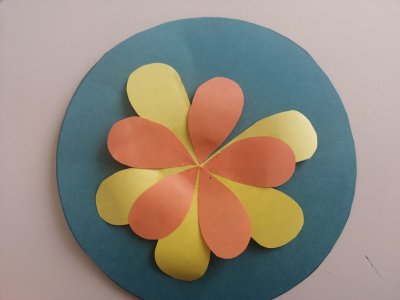 5. Приклеиваем поверх листиков кружок.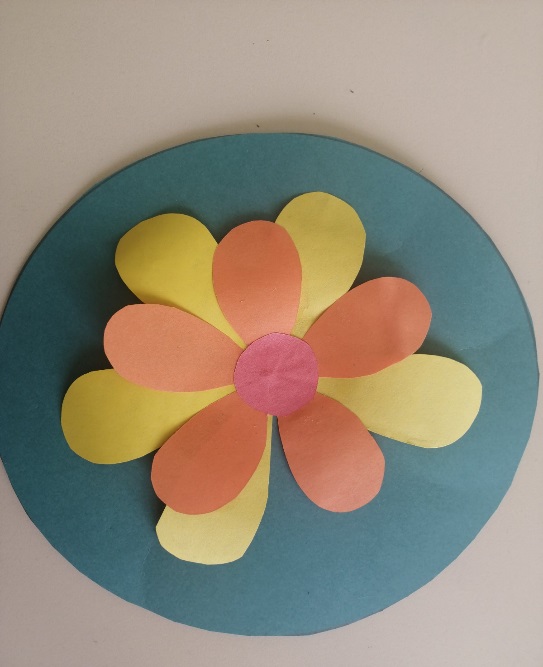 6. По бокам приклеиваем большие листики (8 см.)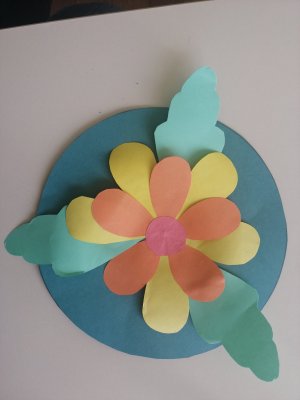 7. Цветы готовы.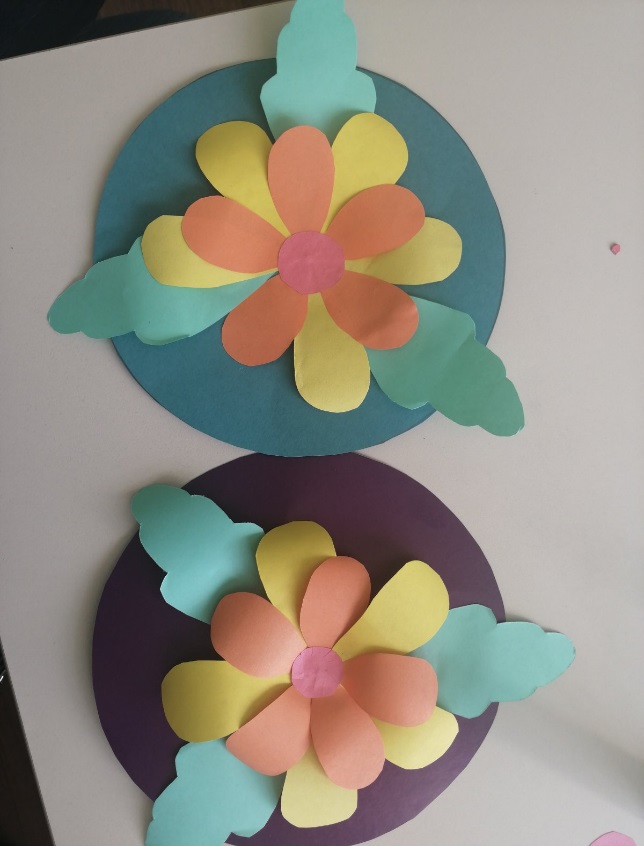 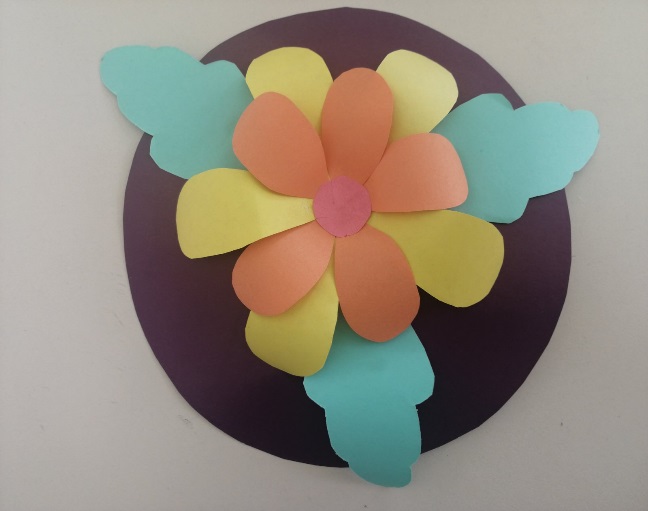 